ΘΕΜΑ: «Πρόσκληση για σύγκληση Δημοτικού Συμβουλίου».Παρακαλούμε όπως προσέλθετε στο δημοτικό κατάστημα στο Ψυχικό επί της οδού Μαραθωνοδρόμου αρ. 95 την 2ην του μηνός Αυγούστου του έτους 2023 ημέρα της εβδομάδας Τετάρτη  και ώρα 18:00΄ σε συνεδρίαση του Δημοτικού Συμβουλίου δια ζώσης και με τηλεδιάσκεψη σύμφωνα τις διατάξεις του άρθρου 11 του Ν. 5043/2023 (Α’ 91) και σύμφωνα με τις διατάξεις του άρθρου 67 παρ. 5 του Ν. 3852/2010 όπως τροποποιήθηκαν από το άρθρο 74 του Ν. 4555/2018 και ισχύουν, προκειμένου να αποφασίσουμε επί των κατωτέρων θεμάτων ημερήσιας διάταξης.ΘΕΜΑΤΑ  ΗΜΕΡΗΣΙΑΣ ΔΙΑΤΑΞΗΣΈγκριση σύναψης 6ης εκτελεστικής σύμβασης της υπ’ αριθμ.πρωτ.5872/19-04-2022 συμφωνίας – πλαίσιο διάρκειας 4 ετών με τίτλο: «ΣΥΝΤΗΡΗΣΗ ΚΑΙ ΕΠΙΣΚΕΥΗ ΟΧΗΜΑΤΩΝ ΚΑΙ ΜΗΧΑΝΗΜΑΤΩΝ ΕΡΓΟΥ» για το τμήμα 8 «Συντήρηση και επισκευή επιβατηγών αυτοκινήτων» της υπ’ αρ.πρωτ.7939/19-05-2021 διακήρυξης με τον οικονομικό φορέα με την επωνυμία: ΜΙΕΤΣΕΛ ΕΜΠΟΡΙΟ ΑΝΤΑΛΛΑΚΤΙΚΩΝ ΑΝΩΝΥΜΗ ΕΤΑΙΡΕΙΑΈγκριση σύναψης 6ης εκτελεστικής σύμβασης της υπ’ αριθμ.πρωτ.5872/19-04-2022 συμφωνίας – πλαίσιο διάρκειας 4 ετών με τίτλο: «ΣΥΝΤΗΡΗΣΗ ΚΑΙ ΕΠΙΣΚΕΥΗ ΟΧΗΜΑΤΩΝ ΚΑΙ ΜΗΧΑΝΗΜΑΤΩΝ ΕΡΓΟΥ» για το τμήμα 11: «Συντήρηση και επισκευή οργάνων μέτρησης και ελέγχου και ταχογράφων ψηφιακών και αναλογικών συμπεριλαμβανομένης της προβλεπόμενης περιοδικής έκδοσης βεβαίωσης» της υπ’ αρ.πρωτ.7939/19-05-2021 διακήρυξης με τον οικονομικό φορέα με την επωνυμία: ΜΙΕΤΣΕΛ ΕΜΠΟΡΙΟ ΑΝΤΑΛΛΑΚΤΙΚΩΝ ΑΝΩΝΥΜΗ ΕΤΑΙΡΕΙΑΈγκριση σύναψης 9ης εκτελεστικής σύμβασης της υπ’ αριθμ.πρωτ.5872/19-04-2022 συμφωνίας – πλαίσιο διάρκειας 4 ετών με τίτλο: «ΣΥΝΤΗΡΗΣΗ ΚΑΙ ΕΠΙΣΚΕΥΗ ΟΧΗΜΑΤΩΝ ΚΑΙ ΜΗΧΑΝΗΜΑΤΩΝ ΕΡΓΟΥ» για το τμήμα 1: Συντήρηση και επισκευή πλαισίων φορτηγών οχημάτων (μηχανικών & ηλεκτρολογικών μερών, φανοποιϊας, κτλ.) της υπ’ αρ.πρωτ.7939/19-05-2021 διακήρυξης με τον οικονομικό φορέα με την επωνυμία: ΜΙΕΤΣΕΛ ΕΜΠΟΡΙΟ ΑΝΤΑΛΛΑΚΤΙΚΩΝ ΑΝΩΝΥΜΗ ΕΤΑΙΡΕΙΑΈγκριση σύναψης 10ης εκτελεστικής σύμβασης της υπ’ αριθμ.πρωτ.5872/19-04-2022 συμφωνίας – πλαίσιο διάρκειας 4 ετών με τίτλο: «ΣΥΝΤΗΡΗΣΗ ΚΑΙ ΕΠΙΣΚΕΥΗ ΟΧΗΜΑΤΩΝ ΚΑΙ ΜΗΧΑΝΗΜΑΤΩΝ ΕΡΓΟΥ» για το τμήμα 1: Συντήρηση και επισκευή πλαισίων φορτηγών οχημάτων (μηχανικών & ηλεκτρολογικών μερών, φανοποιϊας, κτλ.) της υπ’ αρ.πρωτ.7939/19-05-2021 διακήρυξης με τον οικονομικό φορέα με την επωνυμία: ΜΙΕΤΣΕΛ ΕΜΠΟΡΙΟ ΑΝΤΑΛΛΑΚΤΙΚΩΝ ΑΝΩΝΥΜΗ ΕΤΑΙΡΕΙΑΈγκριση της υπ΄αριθμ. 79/2023 απόφαση του Διοικητικού Συμβουλίου της ΔΗΜΟΤΙΚΗΣ ΚΟΙΝΩΦΕΛΟΥΣ ΕΠΙΧΕΙΡΗΣΗΣ ΦΙΛΟΘΕΗΣ -  ΨΥΧΙΚΟΥ (ΔΗ.ΚΕ.ΦΙ.Ψ) με θέμα: «Κατάρτιση και ψήφιση της 5ης Αναμόρφωσης του Προϋπολογισμού οικονομικού έτους 2023 της επιχείρησης».Έγκριση 1ου (και τελικού) συγκριτικού πίνακα σύμβασης εκπόνησης μελέτης με τίτλο «ΑΝΑΠΛΑΣΗ, ΑΝΑΔΕΙΞΗ ΑΞΙΟΠΟΙΗΣΗ ΠΑΙΔΙΚΟΥ ΚΗΠΟΥ ΦΙΛΟΘΕΗΣ (ΠΙΚΙΩΝΗ)»Έγκριση 2ου ΑΠΕ (Ανακεφαλαιωτικού Πίνακα Εργασιών) και της 1ης Συμπληρωματικής Σύμβασης του έργου: «ΒΕΛΤΙΩΣΕΙΣ ΑΠΟΚΑΤΑΣΤΑΣΕΙΣ ΔΗΜΟΤΙΚΩΝ ΚΤΙΡΙΩΝ»Συμμετοχή του Δήμου Φιλοθέης-Ψυχικού ως ιδρυτικό μέλος στην υπό  σύσταση ΑΜΚΕ με την επωνυμία « ΚΕΝΤΡΟ ΠΕΡΙΘΑΛΨΗΣ & ΥΙΟΘΕΣΙΑΣ ΑΔΕΣΠΟΤΩΝ ΖΩΩΝ ( Κ.Ε.Π.Υ.Α.- REX)»Έγκριση πρόσληψης προσωπικού με σύμβαση εργασίας Ι.Δ.Ο.Χ. διάρκειας δύο (2) μηνών για την αντιμετώπιση κατεπειγουσών αναγκών της υπηρεσίας Καθαριότητας»Συμμετοχή του Δήμου  Φιλοθέης-Ψυχικού στην υπό σύσταση Ενεργειακή Κοινότητα – ΣΒΑΠ»Έγκριση της υπ΄αριθμ. 32/2023 απόφαση της Επιτροπής Ποιότητας Ζωής με θέμα: «Έγκριση ή μη παραχώρησης χώρου προς ΔΕΔΔΗΕ για την κατασκευή υποσταθμού στη Δημοτική Κοινότητα Ψυχικού».Έγκριση της υπ’ αριθμ. 51/2023 απόφασης του Δ.Σ. του Ν.Π.Δ.Δ. «ΟΡΓΑΝΙΣΜΟΣ ΚΟΙΝΩΝΙΚΗΣ ΑΛΛΗΛΕΓΓΥΗΣ-ΠΡΟΣΤΑΣΙΑΣ, ΠΟΛΙΤΙΣΜΟΥ & ΑΘΛΗΤΙΣΜΟΥ ΔΗΜΟΥ ΦΙΛΟΘΕΗΣ-ΨΥΧΙΚΟΥ» (Ο.Κ.Α.Π.Α.) με θέμα: «Έγκριση B΄ αναμόρφωσης του προϋπολογισμού οικ. έτους 2023 του ΝΠΔΔ Δήμου Φιλοθέης-Ψυχικού «Ο.Κ.Α.Π.Α.»                                                                                    Η ΠΡΟΕΔΡΟΣ ΔΗΜΟΤΙΚΟΥ ΣΥΜΒΟΥΛΙΟΥ                             ΣΙΝΑΝΙΩΤΟΥ ΧΑΡΙΚΛΕΙΑ (ΚΛΑΙΡΗ)ΕΚΠΡΟΣΩΠΟΙ ΤΩΝ ΔΗΜΟΤΙΚΩΝ ΚΟΙΝΟΤΗΤΩΝΔΙΑΚΟΣΤΑΜΑΤΗΣ ΜΙΧΑΗΛ ΠΡΟΕΔΡΟΣ ΣΥΜΒΟΥΛΙΟΥ ΚΟΙΝΟΤΗΤΑΣ ΦΙΛΟΘΕΗΣΛΑΒΔΑ ΕΛΕΝΗ ΠΡΟΕΔΡΟΣ ΣΥΜΒΟΥΛΙΟΥ ΚΟΙΝΟΤΗΤΑΣ ΨΥΧΙΚΟΥΜΟΥΡΤΟΣ ΓΕΩΡΓΙΟΣ ΠΡΟΕΔΡΟΣ ΣΥΜΒΟΥΛΙΟΥ ΚΟΙΝΟΤΗΤΑΣ ΝΕΟΥ ΨΥΧΙΚΟΥ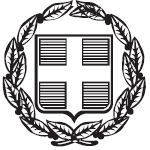 ΕΛΛΗΝΙΚΗ ΔΗΜΟΚΡΑΤΙΑΕΛΛΗΝΙΚΗ ΔΗΜΟΚΡΑΤΙΑ       Ψυχικό,  28/07/2023                         Αριθμ. Πρωτ: 12850       Ψυχικό,  28/07/2023                         Αριθμ. Πρωτ: 12850ΔΗΜΟΣ ΦΙΛΟΘΕΗΣ – ΨΥΧΙΚΟΥΔΗΜΟΣ ΦΙΛΟΘΕΗΣ – ΨΥΧΙΚΟΥΓΡΑΦΕΙΟ ΔΗΜΟΤΙΚΟΥ ΣΥΜΒΟΥΛΙΟΥΓΡΑΦΕΙΟ ΔΗΜΟΤΙΚΟΥ ΣΥΜΒΟΥΛΙΟΥΠΡΟΣ:1) ΔΗΜΑΡΧΟ ΦΙΛΟΘΕΗΣ-ΨΥΧΙΚΟΥ2) ΤΑ ΜΕΛΗ ΤΟΥ ΔΗΜ. ΣΥΜΒΟΥΛΙΟΥ ΦΙΛΟΘΕΗΣ-ΨΥΧΙΚΟΥ3) ΤΟΥΣ ΠΡΟΕΔΡΟΥΣ ΤΩΝ ΣΥΜΒΟΥΛΙΩΝ ΤΩΝ ΚΟΙΝΟΤΗΤΩΝ ΝΕΟΥ ΨΥΧΙΚΟΥ, ΦΙΛΟΘΕΗΣ ΚΑΙ ΨΥΧΙΚΟΥ4) ΤΗΝ ΓΕΝΙΚΗ ΓΡΑΜΜΑΤΕΑ ΔΗΜΟΥ ΦΙΛΟΘΕΗΣ-ΨΥΧΙΚΟΥ5) ΠΡΟΪΣΤΑΜΕΝΟΥΣ Δ/ΝΣΕΩΝ ΔΗΜΟΥ ΦΙΛΟΘΕΗΣ-ΨΥΧΙΚΟΥΜαραθωνοδρόμου 95Μαραθωνοδρόμου 951) ΔΗΜΑΡΧΟ ΦΙΛΟΘΕΗΣ-ΨΥΧΙΚΟΥ2) ΤΑ ΜΕΛΗ ΤΟΥ ΔΗΜ. ΣΥΜΒΟΥΛΙΟΥ ΦΙΛΟΘΕΗΣ-ΨΥΧΙΚΟΥ3) ΤΟΥΣ ΠΡΟΕΔΡΟΥΣ ΤΩΝ ΣΥΜΒΟΥΛΙΩΝ ΤΩΝ ΚΟΙΝΟΤΗΤΩΝ ΝΕΟΥ ΨΥΧΙΚΟΥ, ΦΙΛΟΘΕΗΣ ΚΑΙ ΨΥΧΙΚΟΥ4) ΤΗΝ ΓΕΝΙΚΗ ΓΡΑΜΜΑΤΕΑ ΔΗΜΟΥ ΦΙΛΟΘΕΗΣ-ΨΥΧΙΚΟΥ5) ΠΡΟΪΣΤΑΜΕΝΟΥΣ Δ/ΝΣΕΩΝ ΔΗΜΟΥ ΦΙΛΟΘΕΗΣ-ΨΥΧΙΚΟΥΨΥΧΙΚΟ, Τ.Κ. 154 52ΨΥΧΙΚΟ, Τ.Κ. 154 521) ΔΗΜΑΡΧΟ ΦΙΛΟΘΕΗΣ-ΨΥΧΙΚΟΥ2) ΤΑ ΜΕΛΗ ΤΟΥ ΔΗΜ. ΣΥΜΒΟΥΛΙΟΥ ΦΙΛΟΘΕΗΣ-ΨΥΧΙΚΟΥ3) ΤΟΥΣ ΠΡΟΕΔΡΟΥΣ ΤΩΝ ΣΥΜΒΟΥΛΙΩΝ ΤΩΝ ΚΟΙΝΟΤΗΤΩΝ ΝΕΟΥ ΨΥΧΙΚΟΥ, ΦΙΛΟΘΕΗΣ ΚΑΙ ΨΥΧΙΚΟΥ4) ΤΗΝ ΓΕΝΙΚΗ ΓΡΑΜΜΑΤΕΑ ΔΗΜΟΥ ΦΙΛΟΘΕΗΣ-ΨΥΧΙΚΟΥ5) ΠΡΟΪΣΤΑΜΕΝΟΥΣ Δ/ΝΣΕΩΝ ΔΗΜΟΥ ΦΙΛΟΘΕΗΣ-ΨΥΧΙΚΟΥτηλ.:210 67940001) ΔΗΜΑΡΧΟ ΦΙΛΟΘΕΗΣ-ΨΥΧΙΚΟΥ2) ΤΑ ΜΕΛΗ ΤΟΥ ΔΗΜ. ΣΥΜΒΟΥΛΙΟΥ ΦΙΛΟΘΕΗΣ-ΨΥΧΙΚΟΥ3) ΤΟΥΣ ΠΡΟΕΔΡΟΥΣ ΤΩΝ ΣΥΜΒΟΥΛΙΩΝ ΤΩΝ ΚΟΙΝΟΤΗΤΩΝ ΝΕΟΥ ΨΥΧΙΚΟΥ, ΦΙΛΟΘΕΗΣ ΚΑΙ ΨΥΧΙΚΟΥ4) ΤΗΝ ΓΕΝΙΚΗ ΓΡΑΜΜΑΤΕΑ ΔΗΜΟΥ ΦΙΛΟΘΕΗΣ-ΨΥΧΙΚΟΥ5) ΠΡΟΪΣΤΑΜΕΝΟΥΣ Δ/ΝΣΕΩΝ ΔΗΜΟΥ ΦΙΛΟΘΕΗΣ-ΨΥΧΙΚΟΥfax:210 67260811) ΔΗΜΑΡΧΟ ΦΙΛΟΘΕΗΣ-ΨΥΧΙΚΟΥ2) ΤΑ ΜΕΛΗ ΤΟΥ ΔΗΜ. ΣΥΜΒΟΥΛΙΟΥ ΦΙΛΟΘΕΗΣ-ΨΥΧΙΚΟΥ3) ΤΟΥΣ ΠΡΟΕΔΡΟΥΣ ΤΩΝ ΣΥΜΒΟΥΛΙΩΝ ΤΩΝ ΚΟΙΝΟΤΗΤΩΝ ΝΕΟΥ ΨΥΧΙΚΟΥ, ΦΙΛΟΘΕΗΣ ΚΑΙ ΨΥΧΙΚΟΥ4) ΤΗΝ ΓΕΝΙΚΗ ΓΡΑΜΜΑΤΕΑ ΔΗΜΟΥ ΦΙΛΟΘΕΗΣ-ΨΥΧΙΚΟΥ5) ΠΡΟΪΣΤΑΜΕΝΟΥΣ Δ/ΝΣΕΩΝ ΔΗΜΟΥ ΦΙΛΟΘΕΗΣ-ΨΥΧΙΚΟΥemail:epitropesds@0177.syzefxis.gov.gr1) ΔΗΜΑΡΧΟ ΦΙΛΟΘΕΗΣ-ΨΥΧΙΚΟΥ2) ΤΑ ΜΕΛΗ ΤΟΥ ΔΗΜ. ΣΥΜΒΟΥΛΙΟΥ ΦΙΛΟΘΕΗΣ-ΨΥΧΙΚΟΥ3) ΤΟΥΣ ΠΡΟΕΔΡΟΥΣ ΤΩΝ ΣΥΜΒΟΥΛΙΩΝ ΤΩΝ ΚΟΙΝΟΤΗΤΩΝ ΝΕΟΥ ΨΥΧΙΚΟΥ, ΦΙΛΟΘΕΗΣ ΚΑΙ ΨΥΧΙΚΟΥ4) ΤΗΝ ΓΕΝΙΚΗ ΓΡΑΜΜΑΤΕΑ ΔΗΜΟΥ ΦΙΛΟΘΕΗΣ-ΨΥΧΙΚΟΥ5) ΠΡΟΪΣΤΑΜΕΝΟΥΣ Δ/ΝΣΕΩΝ ΔΗΜΟΥ ΦΙΛΟΘΕΗΣ-ΨΥΧΙΚΟΥ1) ΔΗΜΑΡΧΟ ΦΙΛΟΘΕΗΣ-ΨΥΧΙΚΟΥ2) ΤΑ ΜΕΛΗ ΤΟΥ ΔΗΜ. ΣΥΜΒΟΥΛΙΟΥ ΦΙΛΟΘΕΗΣ-ΨΥΧΙΚΟΥ3) ΤΟΥΣ ΠΡΟΕΔΡΟΥΣ ΤΩΝ ΣΥΜΒΟΥΛΙΩΝ ΤΩΝ ΚΟΙΝΟΤΗΤΩΝ ΝΕΟΥ ΨΥΧΙΚΟΥ, ΦΙΛΟΘΕΗΣ ΚΑΙ ΨΥΧΙΚΟΥ4) ΤΗΝ ΓΕΝΙΚΗ ΓΡΑΜΜΑΤΕΑ ΔΗΜΟΥ ΦΙΛΟΘΕΗΣ-ΨΥΧΙΚΟΥ5) ΠΡΟΪΣΤΑΜΕΝΟΥΣ Δ/ΝΣΕΩΝ ΔΗΜΟΥ ΦΙΛΟΘΕΗΣ-ΨΥΧΙΚΟΥΠΙΝΑΚΑΣ ΠΑΡΑΛΗΠΤΩΝ 1. ΖΕΠΠΟΥ-ΧΑΡΛΑΥΤΗ ΕΛΕΝΗ 1. ΖΕΠΠΟΥ-ΧΑΡΛΑΥΤΗ ΕΛΕΝΗ 2. ΒΥΘΟΥΛΚΑ-ΧΑΤΖΗΓΕΩΡΓΙΟΥ ΣΟΦΙΑ 2. ΒΥΘΟΥΛΚΑ-ΧΑΤΖΗΓΕΩΡΓΙΟΥ ΣΟΦΙΑ 3. ΖΕΡΒΟΣ ΝΙΚΟΛΑΟΣ 3. ΖΕΡΒΟΣ ΝΙΚΟΛΑΟΣ 4. ΠΑΝΤΑΖΗ ΠΑΥΛΙΝΑ-ΒΑΣΙΛΙΚΗ 4. ΠΑΝΤΑΖΗ ΠΑΥΛΙΝΑ-ΒΑΣΙΛΙΚΗ 5. ΠΑΠΑΧΡΟΝΗΣ ΓΕΩΡΓΙΟΣ 5. ΠΑΠΑΧΡΟΝΗΣ ΓΕΩΡΓΙΟΣ 6. ΠΑΛΑΙΟΛΟΓΟΥ ΜΑΡΙΑ - ΧΡΙΣΤΙΝΑ 6. ΠΑΛΑΙΟΛΟΓΟΥ ΜΑΡΙΑ - ΧΡΙΣΤΙΝΑ 7. ΦΩΤΙΑΔΗΣ ΔΗΜΗΤΡΙΟΣ 8. ΚΑΡΑΤΖΑ ΖΑΦΕΙΡΙΑ (ΖΑΦΕΙΡΙΝΑ) 9. ΣΑΙΑ ΑΛΙΣ-ΑΛΙΚΗ 7. ΦΩΤΙΑΔΗΣ ΔΗΜΗΤΡΙΟΣ 8. ΚΑΡΑΤΖΑ ΖΑΦΕΙΡΙΑ (ΖΑΦΕΙΡΙΝΑ) 9. ΣΑΙΑ ΑΛΙΣ-ΑΛΙΚΗ 10. ΞΥΡΙΔΑΚΗΣ ΠΑΝΤΕΛΗΣ 11 .ΧΑΡΟΚΟΠΟΣ ΠΑΝΤΕΛΗΣ 12.ΠΕTΡΙΤΣΗ – ΜΟΥΡΑΝΤ ΑΙΚΑΤΕΡΙΝΗ 13.ΖΑΦΡΑΚΟΠΟΥΛΟΥ ΣΟΦΙΑ 14.ΑΛΕΞΟΠΟΥΛΟΥ ΑΙΚΑΤΕΡΙΝΗ 15.ΣΑΜΑΡΟΠΟΥΛΟΣ ΒΥΡΩΝ- ΠΑΥΛΟΣ 16.ΜΑΖΑΡΑΚΗΣ ΓΕΡΑΣΙΜΟΣ – ΑΛΕΞΑΝΔΡΟ Σ  17.ΔΕΛΑΚΟΥΡΙΔΗΣ ΙΩΑΝΝΗ Σ 18.ΧΑΝΑΚΟΥΛΑΣ ΑΘΑΝΑΣΙΟΣ  19.ΤΡΕΖΟΥ ΜΑΡΙΑ- ΕΛΕΝΗ  20.ΚΑΝΕΛΛΑΚΗΣ ΝΙΚΟΛΑΟΣ  21.ΚΑΒΑΛΑΡΗΣ ΙΩΑΝΝΗΣ  22.ΓΚΙΖΕΛΗ ΑΛΙΚΗ 23.ΜΠΟΝΑΤΣΟΣ ΧΑΡΑΛΑΜΠΟΣ  24.ΝΑΚΑΣ ΑΡΙΣΤΕΙΔΗΣ  25.ΔΗΜΟΥΛΑ ΕΛΙΣΣΑΒΕΤ- ΕΛΕΝΗ 26.ΜΑΡΟΥΔΑΣ ΔΗΜΗΤΡΙΟΣ – ΚΩΝΣΤΑΝΤΙΝΟΣ 10. ΞΥΡΙΔΑΚΗΣ ΠΑΝΤΕΛΗΣ 11 .ΧΑΡΟΚΟΠΟΣ ΠΑΝΤΕΛΗΣ 12.ΠΕTΡΙΤΣΗ – ΜΟΥΡΑΝΤ ΑΙΚΑΤΕΡΙΝΗ 13.ΖΑΦΡΑΚΟΠΟΥΛΟΥ ΣΟΦΙΑ 14.ΑΛΕΞΟΠΟΥΛΟΥ ΑΙΚΑΤΕΡΙΝΗ 15.ΣΑΜΑΡΟΠΟΥΛΟΣ ΒΥΡΩΝ- ΠΑΥΛΟΣ 16.ΜΑΖΑΡΑΚΗΣ ΓΕΡΑΣΙΜΟΣ – ΑΛΕΞΑΝΔΡΟ Σ  17.ΔΕΛΑΚΟΥΡΙΔΗΣ ΙΩΑΝΝΗ Σ 18.ΧΑΝΑΚΟΥΛΑΣ ΑΘΑΝΑΣΙΟΣ  19.ΤΡΕΖΟΥ ΜΑΡΙΑ- ΕΛΕΝΗ  20.ΚΑΝΕΛΛΑΚΗΣ ΝΙΚΟΛΑΟΣ  21.ΚΑΒΑΛΑΡΗΣ ΙΩΑΝΝΗΣ  22.ΓΚΙΖΕΛΗ ΑΛΙΚΗ 23.ΜΠΟΝΑΤΣΟΣ ΧΑΡΑΛΑΜΠΟΣ  24.ΝΑΚΑΣ ΑΡΙΣΤΕΙΔΗΣ  25.ΔΗΜΟΥΛΑ ΕΛΙΣΣΑΒΕΤ- ΕΛΕΝΗ 26.ΜΑΡΟΥΔΑΣ ΔΗΜΗΤΡΙΟΣ – ΚΩΝΣΤΑΝΤΙΝΟΣ